Правила поведения при выполнении хозяйственно-бытового труда. По охране жизни и здоровья для воспитанников Правила поведения при выполнении хозяйственно-бытового труда.1.     Наливая воду для работы, 1следует помнить: вначале надо открывать кран с холодной водой, затем осторожно открывать кран с горячей водой и делать теплую воду.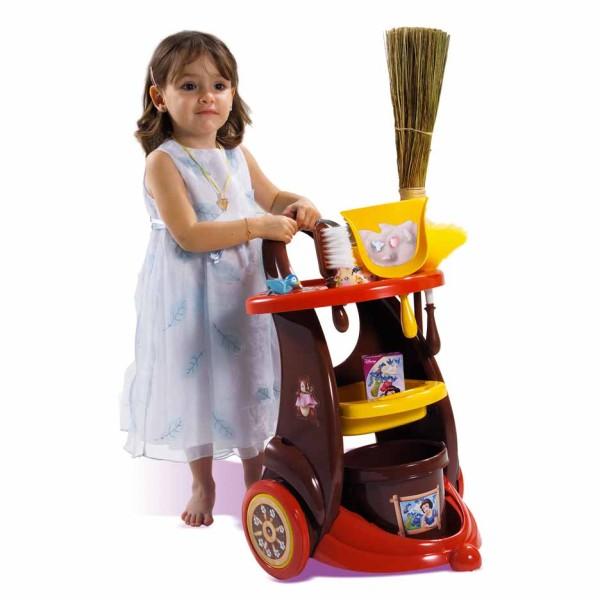 2.     Наливать воду в таз или ведро так, чтобы вода не брызгала на пол, не обливала одежду, заполнила таз или ведро на 1/3 емкости.3.     Подметая шваброй, надо следить чтобы другие дети не подходили близко и не ударились о черенок швабры.4.     По мокрому полу нельзя бегать или быстро ходить, чтобы не поскользнуться.5.     При уборке нельзя залезать на стул и мыть высоко расположенные предметы.6.     Нельзя проливать воду на пол, если пролили – убрать тряпкой и вытереть насухо.